Лекція № 2Тема: Професійний портрет соціального педагогаПитання:1. Посадові обов’язки соціального педагога.2. Професійні знання та вміння соціального педагога.3. Функції і соціально-педагогічної діяльності, їх характеристика.4. Морально-етичні, психологічні та педагогічні якості соціального педагога. Сфери діяльності соціального педагога.Теми рефератів:1. Професія «соціальний педагог» у XXI столітті.2. Соціально-педагогічна діяльність у прислів’ях і приказках.3. Роль творчості в соціально-педагогічній діяльності.4. Спеціалізації в підготовці соціальних педагогів.5. Специфіка умов праці і діяльності соціального педагога.6. Діяльність соціальних служб на Україні.Література [1, 3, 4, 8, 8а, 12, 15, 17, 20, 21, 23, 24, 25, 27а, 28, 30, 31, 35, 37]1. Посадові обов’язки соціального педагогаПрофесію «Соціальний педагог» введено у 2002 році до кваліфікаційного переліку спеціальностей, що зумовило появу посади соціального педагога в освітніх установах України (у Росії у 1990 р).Посадові обов’язки затверджено у „Кваліфікаційній характеристиці соціального педагога, що є документом, який складається, з трьох частин:– посадові обов’язки;– професійні знання та вміння;– права соціального педагога та вимоги до кваліфікації соціального педагога.Серед посадових обов’язків виділяють надання певних видів допомоги:1) соціально-інформаційної (надання інформації з питань соціальної допомоги, підтримки населення та діяльності соціальних служб);2) соціально-правової (дотримання прав людини, дитини, сприяння у реалізації правових гарантій різним категоріям населення, а також правове виховання дітей з житлових, сімейних, шлюбних, трудових та цивільних питань);3) соціально-реабілітаційної (надання реабілітаційних послуг у центрах та спеціалізованих установах з відновлення психологічного, морального, емоційного стану та здоров’я дітей, які його потребують);4) соціально-економічної (сприяння в отриманні допомоги , компенсацій, виплат, адресної допомоги дітям, а також на матеріальну підтримку сиріт, випускників, дитячих будинків);5) медико-соціальної (догляд за хворими дітьми та профілактика їхнього здоров’я, профілактика алкоголізму, наркоманії неповнолітніх, медико-соціальний патронаж дітей групи ризику);6) соціально-психологічної (створення сприятливого мікроклімату в сім’ї та мікросоціумі, де розвивається дитина, зниження негативного впливу на дитину, зниження утруднень в самовизначенні);7) соціально-педагогічної (створення необхідних умов для реалізації права батьків на виховання дітей, подолання педагогічних помилок й конфліктних ситуацій, які породжують безпритульність та бездоглядність, забезпечення корекції розвитку й виховання дітей у сім’ях групи ризику.2. Професійні знання та вміння соціального педагогаДо професійних знань соціального педагога можна віднести:а) нормативно-правову базу діяльності (закони, підзаконні акти, постанови, розпорядження, інструкції стосовно надання соціальної допомоги дитині);б) теорію та історію соціальної педагогіки;в) вікову психологію;г) соціологію, що вивчає об’єднання й угруповання людей;д) менеджмент соціально-педагогічної діяльності тощо.На основі засвоєних знань формуються професійні вміння соціального педагога:1) аналітичні (аналіз процесів, що трапляються в соціумі, виявляє проблеми дитини; аналіз сумісної діяльності з розв’язання проблем);2) прогностичні (прогнозування розв’язання проблеми дитини за допомогою введення її в спеціально організовану соціально-педагогічну діяльність);3) проективні (виявлення змісту діяльності, що забезпечить запланований результат);4) рефлексивні (здійснення самоаналізу діяльності соціального педагога на кожному з етапів);5) комунікативні (володіння культурою міжособистісного спілкування, що включає вміння слухати та чути дитину; вміння входити в ситуацію спілкування й встановлювати контакт; виявлення інформації та збір фактів, які допоможуть для розуміння проблеми, створення й розвиток позитивних відносин; спостереження й інтерпретування вербальної й невербальної поведінки дитини;6) професійний статус – це посадове положення суб’єкта у системі міжособистісних відносин, що визначає його права, обов’язки та привілеї і статус соціального педагога, відображає положення, що він займає:– адміністративний соціальний педагог (соціальний педагог-методист);– соціальний педагог громади;– сімейний соціальний педагог;– соціальний педагог освітньої установи, центра або комплексу.7) організаторські (залучення фахівців та волонтерів до розв’язання соціально-педагогічних проблем клієнтів).3. Функції і соціальні ролі соціального педагогаФункції:а) виховна (забезпечує цілеспрямований вплив соціальних інститутів на поведінку і діяльність клієнта, ставить і вирішує завдання повноцінного використання засобів у виховному процесі);б) діагностична (ставить «соціальний діагноз», вивчає психологічні, вікові й індивідуальні особливості людини, вникає у світ її інтересів, діагностує характер взаємин і виявляє проблеми);в) організаторська (організує соціальну діяльність, ініціативу, творчість; впливає на зміст дозвілля, допомагає в працевлаштуванні, соціальній адаптації і профорієнтації, діяльності підліткових об’єднань);г) прогностична (бере участь у програмуванні процесу соціального розвитку конкретного мікросоціуму, діяльності різних інститутів);д) попереджувально-профілактична;е) соціально-терапевтична (реалізує соціально-правові, юридичні, психологічні механізми попередження і подолання негативних впливів; організує надання соціально-терапевтичної допомоги потребуючим, забезпечує захист їхніх прав);ж) організаційно-комунікативна (сприяє включенню добровільних помічників, населення в соціальну роботу; зосереджує інформацію і налагоджує роботу між соціальними інститутами);з) охоронно-захисна (використовує наявний арсенал правових норм для захисту прав і інтересів клієнтів, сприяє застосуванню примусових заходів і реалізації юридичної відповідальності стосовно осіб, додатково впливає на клієнта).Соціальні ролі соціального педагогаУ своїй практичній діяльності соціальний педагог виконує різні соціальні ролі:1) посередника (сприяє взаєморозумінню між окремими людьми і їхнім оточенням, впливає на взаємодію між організаціями й інститутами).2) адвоката (захисник інтересів, законних прав людини, сім’ї, різних категорій населення);3) учасник спільної діяльності (спонукує людей до дії, ініціативі, творчості);4) помічник (допомагає клієнтам вирішувати проблеми, розвивати здатність в їх розв’язанні);5) терапевт і наставник («веде» сім’ю, особистість, піклуючись про здоров’я і соціальне благополуччя);6) конфліктолог (допомагає запобігати і розв’язувати конфлікти клієнтів);7) аніматор (спонукує людину до дії, взаємодії із суспільством);8) експерт (ставить соціальний діагноз і визначає методи роботи з конкретним клієнтом);9) суспільний діяч (підтримує і розвиває соціальні ініціативи, спрямовані на оздоровлення навколишнього середовища).4. Морально-етичні, психологічні та педагогічні якості соціального педагога. Сфери діяльності соціального педагогаЕтичний кодекс соціального педагогаа) Соціальний педагог – фахівець, що організує виховну роботу з дітьми, молоддю і дорослими в різних соціокультурних середовищах.б) Соціальний педагог – фахівець, компетентний у питаннях надання педагогічної, психологічної, психотерапевтичної, соціальної допомоги людям, що її потребують.Професійна діяльність соціального педагога спрямована на людину в середовищі, націлена на рішення всієї сукупності виникаючих проблем.Об’єкт діяльності соціального педагога – клієнт. Об’єктом діяльності соціального педагога може бути окрема людина, сім’я, група, організація.Базові характеристики соціального педагога:– здатність забезпечувати припустиме і доцільне посередництво між особистістю, сім’єю – з одного боку, і суспільством, різними суспільними структурами – з іншого; сполучної ланки між особистістю і мікросередовищем, дітьми і дорослими, сім’єю і суспільством.– уміння впливати на спілкування, відносини між людьми, на ситуацію в мікросоціумі, стимулювати клієнта до тієї чи іншої діяльності;– уміння працювати в умовах неформального спілкування, залишаючись за спиною, у позиції неформального лідера, помічника, що сприяє прояву ініціативи;– здатність співчувати клієнту в рішенні його проблем;– уміння будувати взаємини на основі діалогу на рівних, комуникативність, екстравертнесть.Психологічними характеристиками соціального педагога є: емоційна врівноваженість, низька тривожність, творче мислення, послідовність у діях, наполегливість, стриманість, уважність, спостережливість.До психоаналітичних якостей належать: адекватна самооцінка, самокритичність, самоаналіз, прагнення до самовдосконалення.Психолого-педагогічні якості: комунікабельність, привабливість, вміння навіювати, переконувати, оптимізм.Соціальні педагоги – люди особливих етичних якостей: емпатійність; делікатність; гуманність, скромність, відповідальність, доброта, терплячість, а також розвинені психологічна грамотність; комунікативні та організаторські здібності; висока культура; почуття такту.Кодекс етики:1) не повчати, не наказувати, не забороняти; надихати і спонукати клієнта до дії, ініціативі, творчості, допомагаючи йому жити, спираючись на власні особистісні можливості, поважаючи достоїнство й унікальність особистості;2) уміти слухати клієнта, виявляти витримку, розуміти проблему і ситуацію, входити в його стан;3) бути комунікабельним, товариським, контактним, уміти розговорити клієнта, спільно визначати шляхи рішення проблеми; уміти бути потрібним і цікавим;4) бути посередником між клієнтом і його оточенням, забезпечувати суб’єктну позицію самого клієнта, не допускати приниження його достоїнства;5) уміти бути неформальним у роботі з клієнтом, будувати взаємини у формі діалогу на рівних;6) виходити завжди з позицій гуманізму і милосердя; не засуджувати не дорікати клієнта, захищати його від фізичного і душевного дискомфорту;7) дотримувати високі моральні стандарти своєї поведінки, виключити будь-які виверти, нечесні дії, завжди діяти винятково в інтересах клієнта;8) уміти знаходити собі помічників у соціальній роботі;9) вести роботу тільки в рамках своєї компетентності, нести персональну відповідальність за якість роботи;10) цілком інформувати клієнта про вжиті заходи, характер допомоги, яка подається;11) не використовувати свої професійні відносини в особистих цілях; поважати і не розголошувати таємницю клієнта;12) прагнути до постійного підвищення професійних знань, майстерно-сті в галузі соціальної роботи;13) захищати і підсилювати достоїнство і чистоту професії; поважати довіру колег, дотримуватися делікатності, справедливості;14) усіляко допомагати людям, роблячи соціальні служби доступними різним групам населення.Сфери діяльності соціального педагогаУ залежності від профілю місцем роботи соціального педагога можуть бути:– соціально-педагогічні служби освітніх установ (дошкільних, установ додаткової освіти, загальноосвітніх і професійних шкіл, коледжів, ліцеїв, шкіл-інтернатів, дитячих будинків, середніх спеціальних навчальних закладів, вузів);– соціальні служби спеціальних установ (будинків для людей похилого віку, сімейних дитячих будинків, центрів зайнятості, бірж праці тощо);– соціальні служби підприємств, організацій і установ; гуртожитків, комерційних структур, творчих організацій, благодійних фондів;– служби муніципальних органів (соціально-педагогічних, культурно-спортивних комплексів, центрів соціальної педагогіки і соціальної роботи, відділів соціального захисту населення);– служби культурної анімації (підліткові клуби, будинки культури, сільські клуби, школи народних ремесел, сімейні клуби тощо);– валеологічні служби (профілакторії, реабілітаційні зали і комплекси, центри оздоровлення тощо);– приватна практика.Спеціалізація соціального педагога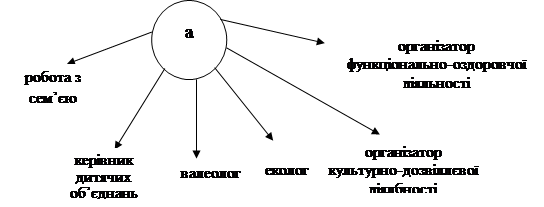 Соціальний педагог по роботі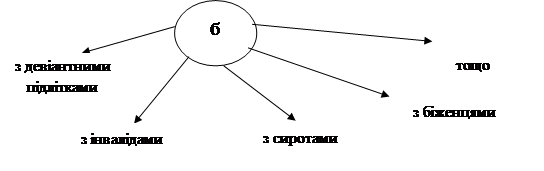 Місце роботи соціального педагога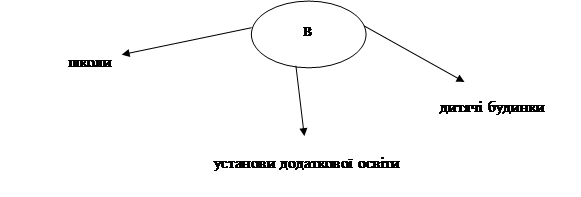 Планування й організація роботи соціального педагогаДокументація соціального педагога визначається специфікою його діяльності, не підлягає жорсткій регламентації і може вестися в довільній формі.Основні документи:1) перспективний план роботи на рік, затверджений керівництвом установи;2) медико-психолого-педагогічні характеристики клієнтів;3) програма роботи соціального педагога:а) пояснювальна записка (інформація про призначення, спеціалізацію соціального педагога і місце роботи, об’єктах його діяльності);б) аналіз роботи за попередній рік (мета – виявити злободенні проблеми);в) мета і задачі програми (на основі виявлення проблем);г) основні напрями діяльності (наприклад, робота з оздоровлення морально-психологічного клімату в дитячому колективі, надання психолого-педагогічної допомоги батькам у вихованні дітей, організація сімейного дозвілля, робота з профілактики правопорушень серед підлітків і т.д.);д) методи роботи соціального педагога (вивчення, виховання, надання соціальної допомоги);е) зміст роботи (план роботи соціального педагога на рік);ж) етапи реалізації;з) передбачувані результати;и) список літератури для роботи.Критерії ефективності роботи соціального педагогаОцінка діяльності соціального педагога робиться за її результатами, з урахуванням стажу і накопиченого досвіду, на основі глибокого аналізу фактів, вражень клієнтів, працівників різних установ.Основні критерії ефективності роботи соціального педагога:1) аналіз стану проблем клієнтів і результатів їх рішення;2) динаміка включеності клієнтів у різні види соціальної діяльності й активності;3) динаміка у ставленні населення до соціальної діяльності;4) динаміка у ставленні дітей, підлітків до базових соціальних цінностей;5) результати включеності дорослого населення в діяльність з поліпшення умов у соціумі.6) рівень професійного росту соціального педагога.